                        Музыка - главный герой басни. Цель: показать, что музыка является главным действующим лицом не только в сказках и стихах, но и в баснях; объяснить детям новое понятие «квартет». Задачи:- Развитие ассоциативного мышления;- Развитие воображения, коммуникативных навыков;- Формирование понятия роли музыки в литературном жанре басня;- Знакомство с произведением великого русского композитора А.П.Бородина, литературным жанрам басни, русским баснописцем – И.А.Крыловым;- Развитие вокально - хоровых навыков;- Воспитывать  творческую личность, ее духовность и нравственность на произведениях музыки и литературы.Методы:- Словесный;- Наглядный;- Практический;- Пояснительно -  иллюстративный;- Поисковый;Приемы:• Слушание;• Хоровое пение;• Сравнение со смежными видами искусств;Оборудование: Компьютер, колонки, баян.Программное обеспечение: Компьютерная презентация, запись CD.Музыкальный репертуар: А.П.Бородин "Квартет 2" - III часть, И.А. Крылова басня "Квартет".Дополнительный материал: Портреты А.П.Бородина, Ивана Крылова, текст басни "Квартет", карточки с музыкальными инструментами.План урока:1 Организация учащихся в классе.  2 Изучение новой темы.3 Прослушивание и анализ Ноктюрны квартета №2  А.П. Бородина.4 Слушание и разучивание песни "Волшебный смычок"5 Вокально - хоровая работа.6 Подведение итога урока.7 Домашнее задание.                                                                     Ход урокаI. Организация обучающихся на урок .  Учитель: Здравствуйте, ребята! На уроках во второй четверти, мы с вами говорили  о тесной взаимосвязи музыки и литературы. На предыдущих уроках мы познакомились   грузинской сказкой «Чонгурист» и белорусской сказкой  «Музыкант  - чародей». Давайте вспомним, о чем эти сказки?(Ответы детей).Учитель: Какую роль сыграла музыка в сказках? (Ответы детей).Учитель: Музыка имеет огромную силу, великие мастера из народа чувствовали силу музыки, поэтому появлялись такие песни и сказки. 2.Изучение темы.(Слайд 1, тема урока).Учитель: Сегодня на уроке мы убедимся, что музыка звучит  не только в сказках и стихах, но и в баснях. Давайте вспомним фамилию известного русского баснописца?Ученики: И.А. Крылов.(Слайд 2, портрет Крылова).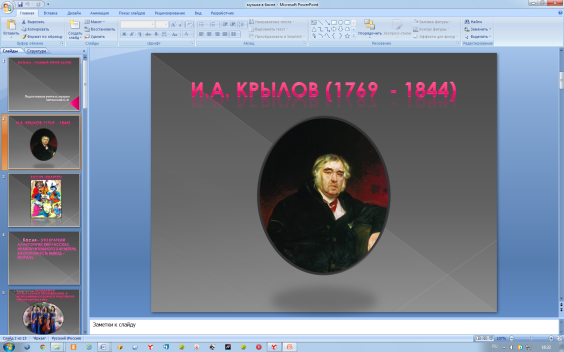 Учитель: Теперь я вам прочитаю басню Крылова «Квартет»(Слайд 3, фото квартет).КвартетПроказница-Мартышка,
Осёл,
Козёл
Да косолапый Мишка
Затеяли сыграть Квартет.
Достали нот, баса, альта, две скрипки
И сели на лужок под липки, —
Пленять своим искусством свет.
Ударили в смычки, дерут, а толку нет.
«Стой, братцы, стой! — кричит Мартышка. —
Погодите!
Как музыке идти? Ведь вы не так сидите.
Ты с басом, Мишенька, садись против альта,
Я, прима, сяду против вторы;
Тогда пойдет уж музыка не та:
У нас запляшут лес и горы!»
Расселись, начали Квартет;
Он все-таки на лад нейдёт.
«Постойте ж, я сыскал секрет? —
Кричит Осёл, — мы, верно, уж поладим,
Коль рядом сядем».
Послушались Осла: уселись чинно в ряд;
А все-таки Квартет нейдёт на лад.
Вот пуще прежнего пошли у них разборы
И споры,
Кому и как сидеть.
Случилось Соловью на шум их прилететь.
Тут с просьбой все к нему, чтоб их решить сомненье.
«Пожалуй, — говорят, — возьми на час терпенье,
Чтобы Квартет в порядок наш привесть:
И ноты есть у нас, и инструменты есть,
Скажи лишь, как нам сесть!» —
«Чтоб музыкантом быть, так надобно уменье
И уши ваших понежней, —
Им отвечает Соловей, —
А вы, друзья, как ни садитесь;
Всё в музыканты не годитесь».Учитель: Басня  - один из самых старых жанров литературы. Еще в Древней Греции, наиболее широкую известность получили басни  Эзопа. Позднее  во Франции прославился своими баснями поэт Лафонтен(Слайд 4, определение слова "басни").Учитель: Басня- короткая аллегорическая история, нравоучительного характера, в которой делается вывод - мораль. Действующие лица  в баснях - животные, под образами которых, автор подразумевает людей. Итак, какие отличительные черты басни как жанра можно назвать? Что характерно для нее – краткая  форма, персонажи - животные, высмеиваются недостатки. В басне обязательна мораль, то есть басня учит. Домашним заданием вам было перечислить басни, в которых музыка является главным действующим лицом.(Ответы детей) "​​Осел и Соловей», «Скворец», «Кошка и Соловей", "Кукушка и петух" .Учитель: Что объединяет эти басни?Ученики: Главное действующее лицо - музыка.Учитель: Правда, в этих баснях - музыка является главным героем.Учитель: Сколько действующих лиц участвовало в басне Крылова?Ученики: 4: Мартышка, Осел, Козел и косолапый Мишка.(Слайд 5, определение "квартета").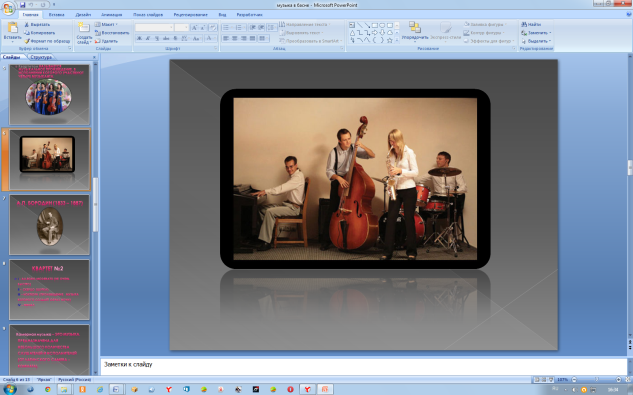 Учитель: Сейчас мы познакомимся с новым понятием - "квартет"? Квартетом называется музыкальное произведение в исполнении которого  участвуют  четыре  музыканта. Чаще всего, композиторы пишут струнные квартеты. Квартеты отличаются, но больше звучат  струнные квартеты, где участвуют две скрипки, альт и виолончель. Такой исполнительский состав был в басне Крылова.Учитель: Получилась ли у них игра?Ученики: Нет, так как  они не умели играть на музыкальных инструментах.Учитель: Может ли такая музыка творить чудеса?Ученики: Нет, музыка может творить чудеса, стать волшебной и помогать людям только в исполнении настоящих музыкантов..Учитель: Как вы думаете, имел ли какое-нибудь отношение к музыке Крылов?(Ответы учащихся).Учитель: Иван  Крылов был действительно хорошим музыкантом. Больше всего он любил играть в квартете. Современники вспоминали, что он, как правило, брал на себя партию альта. К его чутким замечаниям все прислушивались, у него был тонкий музыкальный слух.3.Слушание  и анализ ноктюрна из  квартета №2 П. Бородина.(Слайд 6, портрет Бородин).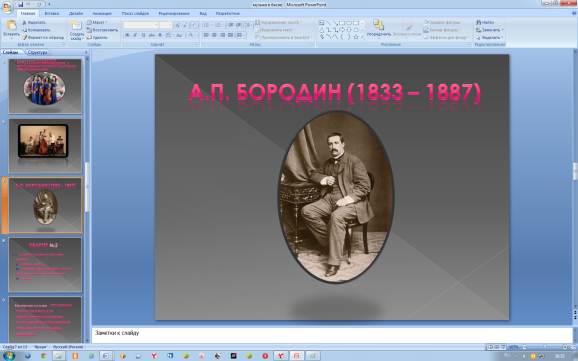 Учитель: Теперь я расскажу вам о замечательном композиторе - музыканте A.П.  Бородино (1833 - 1887). Музыка не была его основной профессией. Выдающийся русский композитор Бородин прославил и русскую музыку и русскую науку. Он был также талантливым ученым - химиком. Химия и музыка неразрывно жили  в его душе. Композитор очень много работал. Его можно было найти в лаборатории как утром, так и глубокой ночью. Но музыка не оставляла ученого – она звучала в его душе даже во время лекций. Иногда на доске вместе с формулами он рисовал  нотные линейки с записями  новых мелодий. Записывая  научную работу, он что-нибудь напевал . А, иногда, химик превращался в музыканта, и стройные чудесные звуки его волшебной музыки уносились в даль.  Сейчас слушайем фрагмента третьей части квартета №2 П. Бородина. Что говорит вам музыка квартета?(Прослушивание фрагмента 3й части  квартета).Работа в группах. Выполнение творческих задач.- "Какой инструмент звучит?" Каждый  группе учитель дает карточку  с музыкальными инструментами. Ребята должны выбрать те карты, на которых изображены инструменты, исполняющие произведение.- "Выберите картинку." Выдается  ​​2 иллюстрации. Выбрать картину,которая вызвала у детей ассоциацию с  прослушанным произведением. (И. Айвазовский "Море ночью,"А.И. Куинджи "На острове Валааме" ,А.А. Рылова "В голубом просторе", Ивана Айвазовского "​​Вид Одессы в лунную ночь").Учитель: Сейчас мы поговорим о квартете № 2 Бородина.Квартет № 2 Бородина   - это программное , камерное  произведение, то есть, в его а основе  лежит программа. Состоит из 4х  частей:(Слайд 8).1я - Аллегро модерато (не очень быстро)2я - Скерцо (шутка)3я - Ноктюрн (произведение,  музыка которого создает образ ночи)4я - финал(Слайд 9, камерная музыка).Камерная музыка - музыка предназначена для небольшого числа слушателей и исполнителей (от латинского камера - комната) .- Сейчас мы прослушали удивительную по красоте музыку- это фрагмент ноктюрна .Примечание: Музыка подружила композитора с молодой талантливой пианисткой Екатериной Протопоповой, которая стала его женой.  Это произведение посвящено жене. Он работал над ним в течение 2 лет. Когда композитор уехал за границу, вдалеке от  жены, он написал этот квартет. Вот отрывок из его письма к ней:“ Никогда ещё я так далеко не уезжал от тебя, и, кажется, никогда ты мне не была так близка, как теперь. Пойми только: я в Гейдельберге!!! Ещё по дороге мимо меня, как в панораме, проносились давно знакомые берега, которые мы видели ещё с тобой. Можешь думать, что я должен был предчувствовать!..Чего я не перечувствовал, пробегая те дорожки, те галереи, где мы бродили с тобой в первую пору счастья! Как бы я дорого дал в эту минуту, чтобы ты была со мной!”Примечание: Рекомендуется повторное слушание произведения с комментарием.Вторая скрипка и альт сыграли вступление, и не успел ещё отзвучать и затихнуть второй аккорд, как запел глубокий, густой, как цвет чёрного бархата, голос виолончели. Медленно плывёт мелодия, полная какой-то особой, ночной красоты. Она так прекрасна, что мы забываем обо всём. В этой мелодии и тихая задумчивость. И страстность, и ночная глубина, и волнующий ночной покой. Замер, как бы растворился в ночи голос виолончели, и та же мелодия родилась в высоком, звенящем голосе скрипок. Кажется, что её окутало серебристое сияние луны, осветило призрачным голубоватым светом. Вас покорила, взяла в плен красота этой мелодии. Снова и снова она повторяется. Меняется только её сопровождение, то спокойное, то взволнованное, почти тревожное. Перекликаются голоса. Какую-то часть спела скрипка, а продолжает её виолончель. Иногда, словно робея, пробует спеть кусочек мелодии альт, и снова разливаются бархатный голос виолончели и серебристый – скрипки. Это как игра света и тени, когда облака, бегущие по ночному небу, то скрывают луну, и тогда всё погружается во мрак, то проплывают мимо, и снова серебристый холодный свет мерцает на листьях деревьев, на дорожках ночного сада.Но вот в последний раз, прощальным приветом звучат отголоски красавицы мелодии, и замирающий протяжный аккорд заканчивает одно из великих созданий А. Бородина – ноктюрн Второго концерта.Учитель: Как звучала музыка?Ученики: Медленно, тихо, протяжно, нежно.Учитель: Какие инструменты звучали?Ученики: Скрипка, виолончель - струнный квартет.Учитель: Кто исполнял эту  музыку?Ученики: Инструментальный ансамбль.Учитель: Чем отличается эта музыка, от  музыки, которую исполняли  герои  басни.(Ответы детей)Вывод:Учитель: Что нужно для того, чтобы получить красивую музыку? Какими качествами нужно обладать чтобы написать такую удивительную музыку?Ученики: Музыкальным слухом, голосом, трудолюбием, терпением, талантом.4 Разучивание песни "Волшебный смычок".Учитель:  Отгадайте загадку.Движенья плавные смычка
Приводят в трепет струны,
Мотив журчит издалека
Поёт про вечер лунный.
Как ясен звуков перелив,
В них радость и улыбка,
Звучит мечтательный мотив
Его выводит …  (Скрипка.)(Слайд 10 -11 фото скрипке и текст песни «Волшебный смычок»).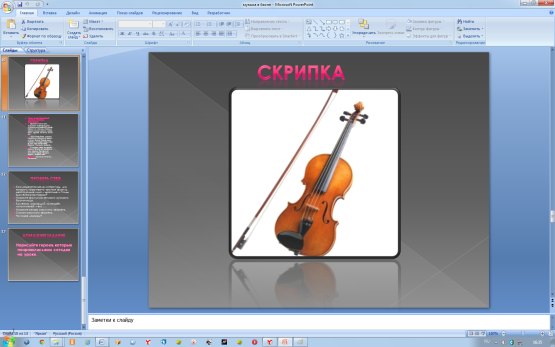 (Учитель исполняет песню "Волшебный смычок").Анализ песни.Учитель: О чем рассказывает песня?Учитель: Как созвучны  текст и характер?Учитель: Кому  отказался продавать свой волшебный инструмент музыкант, и почему?(Ответы детей)(Разучивание  песни).Учитель читает литературную фразу, дети повторяют, затем учим мелодию легко, мелодично;Учитель читает вторую литературную  фразу,  дети повторяют. Учитель играет знакомую мелодию  и соединяет со словами.Обращаем внимание на динамику, работаем над четкой дикцией текста песни. (Слайд 12 Проверь себя).Закрепление выученного материала – проверь себяКак называется жанр литературы, для которого характерна краткая форма, действующие лица – животные и птицы, высмеиваются пороки?Назовите фамилию великого русского баснописца -Коллектив, состоящий из четырёх исполнителей – этоНазовите автора струнного квартета – Состав струнного квартета – Что такое ноктюрн?Учитель: И в заключении нашего урока, подведем итоги:- Какую роль играет музыка в литературе?Ученики: Музыка обогащает литературу.Музыка часто звучит не только в стихах и сказках, но и в баснях.Язык слов  и язык музыки помогает нам раскрыть смысл содержания произведения.Учитель: Спасибо всем за урок. Каждый за работу в классе получит оценку.7 Домашнее заданиеНарисуйте героев, которые понравились вам  сегодня на  уроке. 